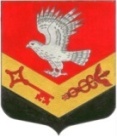 Муниципальное образование«ЗАНЕВСКОЕ   ГОРОДСКОЕ   ПОСЕЛЕНИЕ»Всеволожского муниципального района Ленинградской областиАДМИНИСТРАЦИЯПОСТАНОВЛЕНИЕ 20.06.2016 г.                                                                                            № 318дер. ЗаневкаВ соответствии с Федеральным законом от 06.10.2003 № 131-ФЗ «Об общих принципах организации местного самоуправления в Российской Федерации», Федеральным законом от 12.01.1996 № 7-ФЗ «О некоммерческих организациях», руководствуясь Положением «О порядке создания, реорганизации, изменения типа и ликвидации муниципальных учреждений на территории муниципального образования «Заневское сельское поселение» Всеволожского муниципального района Ленинградской области, утвержденного решением совета депутатов МО «Заневское сельское поселение» от 21.11.2011 г. № 55 , Уставом муниципального образования «Заневское городское поселение» Всеволожского муниципального района Ленинградской области администрация муниципального образования «Заневское городское поселение» Всеволожского муниципального района Ленинградской области ПОСТАНОВЛЯЕТ:1. Переименовать муниципальное бюджетное учреждение «Редакция газеты «Заневский вестник» Муниципального образования «Заневское сельское поселение» Всеволожского муниципального района Ленинградской области в муниципальное бюджетное учреждение «Редакция газеты «Заневский вестник» муниципального образования «Заневское городское поселение» Всеволожского муниципального района Ленинградской области.2. Утвердить Устав муниципального бюджетного учреждения «Редакция газеты «Заневский вестник» муниципального образования «Заневское городское поселение» Всеволожского муниципального района Ленинградской области, юридический адрес: 195298, Российская Федерация, Ленинградская область, Всеволожский район, дер. Заневка, д. 48, согласно приложению.3. Руководителю муниципального бюджетного учреждения «Редакция газеты «Заневский вестник» муниципального образования «Заневское городское поселение» Всеволожского муниципального района Ленинградской области зарегистрировать в установленном законодательством Российской Федерации порядке устав муниципального бюджетного учреждения «Редакция газеты «Заневский вестник» муниципального образования «Заневское городское поселение» Всеволожского муниципального района Ленинградской области.4. Настоящее постановление вступает в силу с момента подписания.5. Контроль за выполнением настоящего постановления возложить на заместителя главы администрации по общим и социальным вопросам Карвелиса М.А.       Глава администрации                                                               А.В. ГердийПриложение                                                                           к постановлению администрации                                                                             от «20»  06.2016  г. № 318УТВЕРЖДЕН
 постановлением администрацииМО «Заневское городское поселение» от «20»  06.2016  г. № 318Уставмуниципального бюджетного учреждения «Редакция газеты «Заневский вестник»муниципального образования «Заневское городское поселение» Всеволожского муниципального района Ленинградской областиЛенинградская областьВсеволожский райондеревня Заневка2016 год1. Общие положения1.1. Муниципальное бюджетное учреждение «Редакция газеты «Заневский вестник» муниципального образования «Заневское городское поселение» Всеволожского муниципального района Ленинградской области (далее – Учреждение), созданное в соответствии с Гражданским кодексом Российской Федерации, Федеральным законом от 12.01.1996 № 7-ФЗ «О некоммерческих организациях», Федеральным законом от 06.10.2003 № 131-ФЗ «Об общих принципах организации местного самоуправления в Российской Федерации», Законом Российской Федерации от 27.12.1991 № 2124-1 «О средствах массовой информации», уставом муниципального образования «Заневское городское поселение» Всеволожского муниципального района Ленинградской области,  Положением «О порядке создания, реорганизации, изменения типа и ликвидации муниципальных учреждений на территории муниципального образования «Заневское сельское поселение» Всеволожского муниципального района Ленинградской области, утвержденного решением совета депутатов МО «Заневское сельское поселение» от 21.11.2011 г. № 55, постановлением администрации муниципального образования «Заневское сельское поселение» Всеволожского муниципального района Ленинградской области от 11.09.2008 г. № 85, для реализации полномочий органов местного самоуправления в соответствии с действующим законодательством Российской Федерации.1.2. Наименование Учреждения при создании: муниципальное бюджетное учреждение «Редакция газеты «Заневский вестник» Муниципального образования «Заневское сельское поселение» Всеволожского муниципального района Ленинградской области.          Устав муниципального учреждения «Редакция газеты «Заневский вестник» Муниципального образования «Заневское сельское поселение» Всеволожского муниципального района Ленинградской области в новой редакции был утвержден постановлением администрации МО «Заневское сельское поселение от 10.01.2012 года № 02, зарегистрирован Инспекцией Федеральной налоговой службы по Всеволожскому району Ленинградской области 09.02.2012 г.          Устав муниципального учреждения «Редакция газеты «Заневский вестник» Муниципального образования «Заневское сельское поселение» Всеволожского муниципального района Ленинградской области в новой редакции был утвержден постановлением администрации МО «Заневское сельское поселение от 24.07.2013 г. № 290, зарегистрирован Инспекцией Федеральной налоговой службы по Всеволожскому району Ленинградской области 06.08.2013 г.1.3. Настоящий Устав Учреждения регламентирует деятельность муниципального бюджетного учреждения «Редакция газеты «Заневский вестник» муниципального образования «Заневское городское поселение» Всеволожского муниципального района Ленинградской области и принят в соответствии с законодательством Российской Федерации. 1.4. Учреждение является некоммерческой организацией, созданной для подготовки и выпуска официального печатного издания муниципального образования «Заневское городское поселение» Всеволожского муниципального района Ленинградской области — газеты «Заневский вестник», и действует в соответствии с настоящим Уставом.1.5. Официальное наименование Учреждения:полное наименование Учреждения – муниципальное бюджетное учреждение «Редакция газеты «Заневский вестник» муниципального образования «Заневское городское поселение» Всеволожского муниципального района Ленинградской области; сокращенное наименование – МБУ «Редакция газеты «Заневский вестник».1.6. Местонахождение Учреждения: Юридический адрес: 195298, Российская Федерация, Ленинградская область, Всеволожский район, дер. Заневка, д.48.1.7. Учредителем и собственником имущества Учреждения является муниципальное образование «Заневское городское поселение» Всеволожского муниципального района Ленинградской области  Полномочия учредителя Учреждения осуществляет администрация муниципального образования «Заневское городское поселение» Всеволожского муниципального района Ленинградской области. Полномочия собственника имущества Учреждения осуществляет администрация муниципального образования «Заневское городское поселение» Всеволожского муниципального района Ленинградской области. 1.8. Учредитель Учреждения: - утверждает устав Учреждения, назначает на должность и освобождает от должности директора Учреждения, заключает с ним трудовой договор; - изменяет название газеты по согласованию с коллективом Учреждения; - осуществляет контроль за деятельностью Учреждения; - принимает решение о прекращении деятельности Учреждения путем ликвидации или реорганизации. 1.9. Учреждение является юридическим лицом со дня его государственной регистрации, имеет самостоятельный баланс, обособленное имущество, лицевые счета в отделении Федерального казначейства и иные расчетные счета в банках в соответствии с законодательством Российской Федерации, бланки, штампы, печать установленного образца со своим наименованием, местонахождением. 1.10. Учреждение для достижения целей своей деятельности вправе совершать сделки, приобретать и осуществлять имущественные и не имущественные права, нести обязанности, быть истцом и ответчиком в суде, арбитражном, третейском судах, судах общей юрисдикции в соответствии с действующим законодательством Российской Федерации. Учреждение осуществляет права владения, пользования и распоряжения в отношении закрепленного за ним имущества в пределах, установленных законодательством, в соответствии с целями своей деятельности, заданиями учредителя и назначением имущества. 1.11. Учреждение не вправе размещать денежные средства на депозитах в кредитных организациях, а также совершать сделки с ценными бумагами, если иное не предусмотрено Федеральными законами.1.12. Учреждение от своего имени приобретает и осуществляет имущественные и личные неимущественные права, несет обязательства, выступает истцом, ответчиком и заинтересованным лицом в судах общей юрисдикции и в арбитражных и третейских судах в соответствии с законодательством Российской Федерации.2. Основные цели и задачи Учреждения2.1. Учреждение осуществляет свою деятельность в соответствии с предметом и целями деятельности, определенными в соответствии с федеральными законами, иными нормативными правовыми актами, муниципальными правовыми актами и настоящим Уставом путем выполнения работ, оказания услуг в сфере официального опубликования муниципальных правовых актов органов местного самоуправления муниципального образования «Заневское городское поселение» Всеволожского муниципального района Ленинградской области. 2.2. Учреждение создается для достижения следующих целей: полное и качественное удовлетворение потребностей жителей муниципального образования в области информации;содействие развитию и совершенствованию в муниципальном образовании принципов свободы распространения информации; информационное содействие укреплению местного самоуправления на основе законности и общественного согласия;информационная поддержка процесса развития в общественном сознании жителей муниципального образования принципов демократического правового государства.         2.3. Основными целями деятельности Учреждения являются:- официальное опубликование муниципальных правовых актов муниципального образования;- доведение до сведения жителей муниципального образования официальной информации о социально-экономическом и культурном развитии муниципального образования, о развитии его общественной инфраструктуры и иной официальной информации;- о развитии его общественной инфраструктуры и иной официальной информации;- всестороннее освещение всех направлений жизнедеятельности муниципального образования, деятельности органов местного самоуправления;оперативное и объективное информирование жителей муниципального образования о событиях как местного значения, так и районного, регионального и федерального масштаба.2.4. Предметом деятельности Учреждения является производство, выпуск и распространение газеты и приложений к ней. 2.5.Для достижения поставленных целей и задач Учреждение осуществляет следующий основной вид деятельности: производство и выпуск газеты «Заневский вестник». 2.6. Учреждение вправе осуществлять иные виды деятельности, не являющиеся основными видами деятельности, лишь постольку, поскольку это служит достижению целей, ради которых оно создано, и соответствующие указанным целям, при условии, что такая деятельность указана в настоящем Уставе.   Учреждение вправе осуществлять следующие виды приносящей доход деятельности:- рекламно-информационная деятельность;- оказание платных услуг населению;- сдача в аренду имущества, полученного Учреждением от Учредителя или приобретенного Учреждением.     Учредитель вправе приостановить приносящую доход деятельность Учреждения, если она наносит ущерб уставной деятельности, до решения суда по этому вопросу.2.7. Учреждение не вправе осуществлять виды деятельности и оказывать платные услуги не указанные в настоящем Уставе. 2.8. Право Учреждения осуществлять деятельность, на которую в соответствии с законодательством Российской Федерации требуется лицензия, возникает у Учреждения с момента ее получения или в указанный в ней срок и прекращается по истечении срока ее действия, если иное не установлено законодательством.3. Управление Учреждением3.1. Управление Учреждением осуществляется директором (далее – руководитель) в соответствии с законодательством Российской Федерации и настоящим Уставом на принципах единоначалия на основании заключенного с ним трудового договора. 3.2. Руководитель Учреждения назначается на должность и освобождается от должности распоряжением Учредителя. Учредитель заключает с руководителем Учреждения срочный трудовой договор сроком на 5 лет, который может быть расторгнут или изменен до истечения срока по условиям, предусмотренным трудовым договором или действующим законодательством Российской Федерации. 3.3. Руководитель Учреждения осуществляет руководство текущей деятельности Бюджетного учреждения и имеет следующие права: - без доверенности действовать от имени Учреждения, представлять его интересы в различных организациях, в судебных органах, органах государственной власти Российской Федерации и местного самоуправления, в отношениях с издателем, авторами, распространителями, гражданами, объединениями граждан; - открывать счета в органах Федерального казначейства в соответствии с законодательством Российской Федерации; - принимать обязательства от имени Учреждения; - управлять имуществом Учреждения в пределах, установленных законодательством Российской Федерации, настоящим Уставом и заключенным с ним трудовым договором; - совершать сделки, соответствующие целям деятельности Учреждения, за исключением сделок, которые могут повлечь отчуждение имущества, выдавать доверенности, открывать счета в соответствии с законодательством Российской Федерации; - на основании законодательства Российской Федерации и настоящего Устава издавать приказы, правила, инструкции, положения по вопросам, входящим в компетенцию Учреждения, обязательные для выполнения работниками Учреждения; - утверждать штатное расписание по согласованию с учредителем в пределах установленных численности и фонда оплаты труда; - устанавливать условия оплаты труда, формы материального поощрения работников Учреждения, согласно Трудового Кодекса Российской Федерации, федеральных законов, нормативных правовых актов Российской Федерации, муниципальных нормативных правовых актов; - принимать на работу и увольнять с работы работников Учреждения, применять к ним меры поощрения и налагать на них дисциплинарные взыскания; - назначать и освобождать руководителей структурных подразделений и других сотрудников Учреждения; - обеспечивать выполнение постановлений и распоряжений и иных распорядительных документов Учредителя; - принимать решения по вопросам издания и выпуска газеты; - обеспечивать выполнение текущих и перспективных редакционных планов; - организовывать работы редакционной коллегии и иных органов управления Учреждения; - осуществлять иные полномочия в соответствии с законодательством Российской Федерации. 3.4. Руководитель Учреждения обязан:- обеспечивать выполнение муниципального задания в полном объёме;- обеспечивать постоянную работу над повышением качества предоставляемых Учреждением услуг, выполнением работ;- обеспечивать целевые показатели эффективности деятельности Учреждения;- обеспечивать составление и выполнение в полном объёме плана, финансово-хозяйственной деятельности Учреждения в соответствии с порядком, определяемом Учредителем;- обеспечивать составление отчёта о результатах деятельности Учреждения и об использовании закрепленного за ним на праве оперативного управления имущества в соответствии с требованиями, установленными Учредителем;- обеспечивать целевое и рациональное использование бюджетных средств, в том числе субсидий на оказание услуг (выполнение работ), субсидий на иные цели, и соблюдение Учреждением финансовой дисциплины в соответствии с действующим законодательством;- обеспечивать исполнение договорных обязательств по выполнению работ, оказанию услуг и пр.;- обеспечивать сохранность, рациональное использование имущества, закрепленного на праве оперативного управления за Учреждением;- согласовывать с Учредителем в случаях и в порядке, установленном нормативными правовыми актами муниципального образования «Заневское городское поселение» Всеволожского муниципального района Ленинградской области, настоящим Уставом, распоряжение недвижимым имуществом и особо ценным движимым имуществом Учреждения, в том числе передачу его в аренду, безвозмездное пользование, заключение иных договоров, предусматривающих переход прав владения и (или) пользования в отношении муниципального имущества, закрепленного за Учреждением на праве оперативного управления, а также осуществлять его списание;- в случае наличия заинтересованности в совершении сделки сообщить о своей заинтересованности Учредителю до момента принятия решения о заключении сделки в соответствии с требованиями действующего законодательства;- обеспечивать раскрытие информации об Учреждении, его деятельности и закрепленном за ним имуществе в соответствии с требованиями действующего законодательства;- обеспечивать соблюдение Правил внутреннего трудового распорядка и трудовой дисциплины работниками Учреждения;- обеспечивать соблюдение требований по охране и безопасности труда, принимать необходимые меры по соблюдению в Учреждении правил техники безопасности и требований федеральных законов по защите жизни и здоровья работников Учреждения;- обеспечивать наличие мобилизационных мощностей и выполнение требований по гражданской обороне;- выполнять иные обязанности, установленные законодательством Российской Федерации,  муниципальными правовыми актами муниципального образования «Заневское городское поселение» Всеволожского муниципального района Ленинградской области, настоящим Уставом.3.5. Руководитель Учреждения несет перед Учреждением ответственность в размере убытков, причиненных Учреждению в результате совершения крупной сделки с нарушением требований, установленных федеральным законом и настоящим Уставом, независимо от того была ли эта сделка признана недействительной. 3.6. Взаимоотношения работников и руководителя Учреждения, возникающие на основе трудового договора, регулируются законодательством о труде. 3.7. Редакционная коллегия. Редакционная коллегия образуется для оперативного решения текущих и перспективных вопросов. Редакционная коллегия является совещательным органом управления. Состав редакционной коллегии утверждается общим собранием коллектива журналистов по представлению Главного редактора.Редакционную коллегию возглавляет Главный редактор. В состав редакционной коллегии по должности входят Главный редактор, его заместители и ответственный секретарь. Учредитель вправе делегировать в состав редакционной коллегии своего представителя. Редакционная коллегия правомочна принимать решения, если на заседании присутствуют не менее 2/3 ее членов. Решения редакционной коллегии принимаются простым большинством голосов присутствующих на заседании, в исключительных случаях допускается принятие решения согласованием. Решения редакционной коллегии вступают в силу после их утверждения Главным редактором. К полномочиям редакционной коллегии относятся: - обсуждение планов очередных номеров газеты, а также планов на неделю, месяц и перспективных планов редакции; - обсуждение отдельных статей, подготовленных к опубликованию; - ежегодное заслушивание отчетов редакторов отделов, обозревателей, собственных и специальных корреспондентов; - организация творческой учебы журналистов; - внесение предложений руководителю Учреждения по вопросам назначения и перемещения работников редакции. Для оказания содействия в решении вопросов творческой и хозяйственной деятельности Учреждения, подготовки и проведения собраний, поощрения наиболее отличившихся журналистов и других членов трудового коллектива руководитель Учреждения вправе создавать и иные консультативные и совещательные органы Учреждения. 3.8. Общее собрание коллектива журналистов Учреждения. С целью внесения предложений по изменению Устава, для избрания редакционной коллегии, а также решения других вопросов, касающихся деятельности Учреждения, руководитель созывает общее собрание коллектива журналистов - штатных сотрудников Учреждения. Собрание коллектива журналистов правомочно, если на нем присутствуют не менее 2/3 коллектива журналистов Учреждения. Решения собрания принимаются простым большинством участников собрания и оформляются протоколом. В состав коллектива журналистов входят Главный редактор, заместители Главного редактора, ответственный секретарь, заместители ответственного секретаря, другие штатные сотрудники Учреждения, которые профессионально собирают, получают, создают, редактируют и занимаются подготовкой информации для газеты. Коллектив журналистов входит в состав трудового коллектива Бюджетного учреждения. 3.9. Общее собрание трудового коллектива Учреждения. Для принятия коллективного договора, в котором устанавливаются форма, система и размер оплаты труда с соблюдением норм и гарантий, предусмотренных законодательством Российской Федерации, а также для решения других вопросов, касающихся деятельности трудового коллектива, созывается общее собрание трудового коллектива. Собрание трудового коллектива правомочно, если на нем присутствуют не менее 2/3 членов трудового коллектива. Решения собрания принимаются простым большинством голосов, оформляются протоколом и доводятся до сведения Учредителя. 3.10. Предельная численность и структура Учреждения устанавливается Учредителем.4. Имущество и финансовое обеспечение деятельности Учреждения4.1. Имуществом Учреждения являются движимое имущество, деньги, а также иные ценности, необходимые для выполнения Учреждением целей, предусмотренных настоящим Уставом.  4.2. Источниками формирования имущества Учреждения в денежной и иных формах являются:- субсидии на выполнение муниципального задания;- бюджетные инвестиции и субсидии на иные цели.- поступления от оказания Учреждением услуг (выполнения работ) по основным видам деятельности, предоставление которых для физических и юридических лиц осуществляется на платной основе;- поступления от иной приносящей доход деятельности;- имущество, полученное Учреждением от Учредителя;- иные не запрещенные законом источники.4.3. Порядок поступления средств от Учредителя определяется в соответствии с действующим бюджетным законодательством Российской Федерации и муниципальными нормативными правовыми актами.4.4. Учреждение расходует бюджетные средства исключительно в порядке и на условиях, установленных законодательством Российской Федерации, нормативными правовыми актами МО «Заневское городское поселение».4.5. Учреждение открывает и ведет лицевые счета для учета операций Учреждения в порядке, установленном Федеральным казначейством.Учреждение осуществляет операции с поступающими ему в соответствии с законодательством Российской Федерации средствами через лицевые счета, открытые в территориальном органе Федерального казначейства в порядке, установленном законодательством Российской Федерации (за исключением случаев, установленных федеральным законом).4.6. Учреждение не вправе размещать денежные средства на депозитах в кредитных организациях, а также совершать сделки с ценными бумагами, если иное не предусмотрено федеральными законами. 4.7. Совершение Учреждением крупных сделок и сделок, в совершении которых имеется заинтересованность осуществляется в порядке, установленном законодательством Российской Федерации и муниципальными нормативными правовыми актами. Учреждению запрещено совершать сделки, возможными последствиями которых является отчуждение или обременение имущества, закрепленного за ним, или имущества, приобретенного за счет средств, выделенных ему из бюджета муниципального образования «Заневское городское поселение» Всеволожского муниципального района Ленинградской области, если иное не установлено законодательством Российской Федерации.  4.8. Доходы, полученные от приносящей доход деятельности, и приобретенное за счет этих доходов имущество поступают в самостоятельное распоряжение Учреждения и учитываются обособленно.4.9. Учреждение ведет учет доходов и расходов по приносящей доходы деятельности.4.10. Средства, полученные Учреждением от приносящей доход деятельности и не использованные по состоянию на 31 декабря, зачисляются в тех же суммах на лицевой счет Учреждения.4.11. Имущество закрепляется за Учреждением на праве оперативного управления и является муниципальной собственностью муниципального образования «Заневское городское поселение» Всеволожского муниципального района Ленинградской области. Право оперативного управления на муниципальное имущество возникает у Учреждения с момента фактической передачи этого имущества. С момента передачи имущества на Учреждение переходят обязанности по учету, инвентаризации и сохранности имущества, закрепленного за ним.4.12. Состав муниципального имущества, передаваемого Учреждению на праве оперативного управления, определяется Учредителем, и передается по акту приема-передачи, который содержит полное описание передаваемого имущества.4.13. Учреждение обязано предоставлять имущество к учету в реестре объектов муниципальной собственности муниципального образования «Заневское городское поселение» Всеволожского муниципального района Ленинградской области в установленном порядке. 4.14. Собственник имущества, закрепленного за Учреждением, вправе изъять излишнее, неиспользуемое или используемое не по назначению имущество и распорядиться им по своему усмотрению.4.15. Учреждение без согласия Учредителя не вправе распоряжаться особо ценным движимым имуществом, закрепленным за ним собственником или приобретенным Учреждением за счет средств, выделенных ему собственником на приобретение такого имущества. Остальным имуществом, находящимся у него на праве оперативного управления, Учреждение вправе распоряжаться самостоятельно, если иное не установлено законом.4.16. В случае сдачи в аренду с согласия Учредителя особо ценного движимого имущества, закрепленного за Учреждением Учредителем или приобретенного Учреждением за счет средств, выделенных ему Учредителем на приобретение такого имущества, финансовое обеспечение содержания такого имущества Учредителем не осуществляется.4.17. Для осуществления издания и выпуска газеты «Заневский вестник» Учредитель на безвозмездной основе передает для размещения Редакции помещения. 4.18. Учреждение отвечает по своим обязательствам всем находящимся у него на праве оперативного управления имуществом, как закрепленным за Учреждением собственником имущества, так и приобретенным за счет доходов, полученных от приносящей доход деятельности, за исключением особо ценного движимого имущества, закрепленного за Учреждением собственником этого имущества или приобретенного Учреждением за счет выделенных собственником имущества Учреждения средств, а также недвижимого имущества. Собственник имущества Учреждения не несет ответственности по обязательствам Учреждения. Учреждение не отвечает по обязательствам собственника имущества Учреждения. В отношении закрепленного имущества Учреждение обязано: - эффективно использовать имущество; - обеспечивать сохранность и использование имущества строго по целевому назначению; - не допускать ухудшения технического состояния имущества (это требование не распространяется на ухудшения, связанные с нормативным износом этого имущества в процессе эксплуатации); - осуществлять капитальный и текущий ремонт имущества с возможным его улучшением; - осуществлять амортизацию и восстановление изнашиваемой части имущества. 4.19. Учреждение осуществляет деятельность в соответствии с муниципальным заданием Учредителя, устанавливаемым в соответствии с законодательством Российской Федерации. Муниципальное задание для Учреждения в соответствии с предусмотренными настоящим Уставом основными видами деятельности формирует и утверждает администрация МО «Заневское городское поселение».Учреждение осуществляет в соответствии с муниципальным заданием и (или) обязательствами перед страховщиком по обязательному социальному страхованию деятельность, связанную с выполнением работ, оказанием услуг, относящихся к его основным видам деятельности.Учреждение не вправе отказаться от выполнения муниципального задания.4.20. Финансовое обеспечение выполнения муниципального задания Учреждением осуществляется в виде субсидий из бюджета муниципального образования «Заневское городское поселение» Всеволожского муниципального района Ленинградской области.Уменьшение объема субсидии, предоставленной Учреждению на выполнение муниципального задания, в течение срока его выполнения осуществляется только при соответствующем изменении муниципального задания.4.21. Учреждение вправе сверх установленного муниципального задания, а также в случаях, определенных федеральными законами, в пределах установленного муниципального задания выполнять работы, оказывать услуги, относящиеся к его основным видам деятельности для граждан и юридических лиц за плату и на одинаковых при оказании одних и тех же услуг условиях. Порядок определения указанной платы устанавливается Учредителем, если иное не предусмотрено федеральным законом. В целях информационного обеспечения деятельности государственных, общественных и социально ориентированных организаций и учреждений в муниципальном образовании и оказания мер по социальной поддержке населения, МБУ «Редакция газеты «Заневский вестник» вправе выполнять бесплатные информационные услуги (объявления, извещения, социальная реклама и т. п.) юридическим и физическим лицам.5. Реорганизация, изменение типа, ликвидация Учреждения5.1. Учреждение может быть реорганизовано или ликвидировано на основании решения администрации МО «Заневское городское поселение», в форме постановления либо по решению суда в порядке, предусмотренном действующим законодательством Российской Федерации, Положением «О порядке создания, реорганизации, изменения типа и ликвидации муниципальных учреждений на территории муниципального образования «Заневское сельское поселение» Всеволожского муниципального района Ленинградской области, утвержденного решением совета депутатов МО «Заневское сельское поселение» от 21.11.2011 г. № 55.5.2. Реорганизация Учреждения может быть осуществлена в форме слияния, присоединения, разделения, выделения и преобразования.Изменение типа существующего муниципального учреждения не является его реорганизацией.5.3. Учреждение считается реорганизованным, за исключением случаев реорганизации в форме присоединения, с момента государственной регистрации вновь возникшего юридического лица (лиц).При реорганизации Учреждения в форме присоединения к нему другого юридического лица первое из них считается реорганизованным с момента внесения в Единый государственный реестр юридических лиц записи о прекращении деятельности присоединенного юридического лица.7.4. Учредитель имеет право прекратить или приостановить деятельность Учреждения в случае нарушения Учреждением настоящего Устава и действующего законодательства, а также в случае прекращения деятельности средства массовой информации. Деятельность средства массовой информации может быть прекращена или приостановлена только по решению Учредителя либо судом в порядке гражданского судопроизводства по иску регистрирующего органа.Основанием для прекращения судом деятельности средства массовой информации являются неоднократные в течение двенадцати месяцев нарушения им требований статьи 4 Закона РФ «О средствах массовой информации», по поводу которых регистрирующим органом делались письменные предупреждения Учредителю и (или) Учреждению (редактору), а равно неисполнение постановления суда о приостановлении деятельности средства массовой информации. Основанием для приостановления судом (судьей) деятельности средства массовой информации может служить только необходимость обеспечения иска, предусмотренного частью первой статьи 16 Закона РФ «О средствах массовой информации».Выпуск средства массовой информации может быть приостановлен на основании статьи 16.1 Закона РФ «О средствах массовой информации».Прекращение деятельности средства массовой информации влечет недействительность свидетельства о его регистрации.5.5. При принятии решения о ликвидации Учреждения Учредитель назначает ликвидационную комиссию (ликвидатора) и устанавливает в соответствии с Гражданским кодексом Российской Федерации и Федеральным законом "О некоммерческих организациях" порядок и сроки ликвидации Учреждения.5.6. С момента назначения ликвидационной комиссии к ней переходят полномочия по управлению делами Учреждения, ликвидационная комиссия от имени Учреждения выступает в суде.При прекращении деятельности Учреждения все управленческие, финансово-хозяйственные документы по личному составу и другие документы передаются правопреемнику в соответствии с установленными правилами. При отсутствии правопреемника документы по личному составу (приказы, личные дела и карточки, лицевые счета и т.п.) передаются на хранение в администрацию МО «Заневское городское поселение» в соответствии с требованиями архивных органов силами и за счет Учреждения.5.7. Имущество Учреждения, оставшееся после удовлетворения требований кредиторов Учреждения, а также имущество, на которое в соответствии с федеральными законами не может быть обращено взыскание по обязательствам бюджетного учреждения, передается ликвидационной комиссией собственнику соответствующего имущества.5.8. Ликвидация Учреждения считается завершенной, а Учреждение - прекратившим существование, со дня внесения записи об этом в Единый государственный реестр юридических лиц. 5.9. При ликвидации и реорганизации Учреждения увольняемым работникам гарантируется соблюдение их прав и интересов в соответствии с законодательством Российской Федерации. 6. Контроль за деятельностью Учреждения6.1. Проверка финансово-хозяйственной деятельности Учреждения осуществляется Учредителем в случаях, предусмотренных действующим законодательством Российской Федерации, нормативно-правовыми актами органов местного самоуправления, муниципальными правовыми актами.6.2. Учреждение обязано предоставлять запрашиваемую Учредителем, либо соответствующими компетентными органами информацию в случаях, предусмотренных действующим законодательством, нормативно-правовыми актами органов местного самоуправления, муниципальными правовыми актами.7. Заключительные положения7.1. Предложения по изменению и дополнению настоящего Устава могут исходить от Учредителя или руководителя Учреждения. Изменения и дополнения в настоящий Устав могут оформляться в виде новой редакции Устава.7.2. Изменения и дополнения в Устав Учреждения подлежат государственной регистрации в органе, осуществляющем государственную регистрацию юридических лиц в порядке, установленном законодательством о государственной регистрации юридических лиц.7.3. Настоящий Устав составляется в двух экземплярах, имеющих одинаковую юридическую силу. Экземпляры настоящего Устава хранятся в Учреждении и в органе, осуществляющем государственную регистрацию юридических лиц.7.4. Изменения и дополнения в настоящий Устав вступают в силу в порядке, установленном действующим законодательством.О переименовании муниципального бюджетного учреждения «Редакция газеты «Заневский вестник» Муниципального образования «Заневское сельское поселение» Всеволожского муниципального района Ленинградской области и утверждении Устава муниципального бюджетного учреждения «Редакция газеты «Заневский вестник» муниципального образования «Заневское городское поселение» Всеволожского муниципального района Ленинградской области 